BÀI TẬP ÔN THI HỌC KỲCâu 1. (1đ) Tạo cơ sở dữ liệu có tên: Quan_ly_nhan_su _<HỌ VÀ TÊN HỌC SINH>. LƯU VÀO Ổ ĐĨA D:\ON TAP\VD: Quan_ly_nhan_su_Nguyễn văn ACâu 2. (3đ) Trong CSDL trên, tạo và nhập dữ liệu cho các bảng như sau:Bảng PHONG_BAN (phòng ban)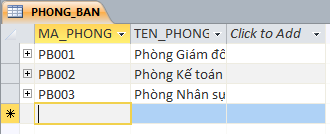 Bảng CHUC_VU (Chức vụ)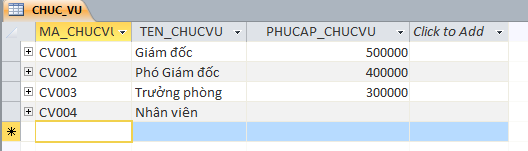 CAN_BO (cán bộ)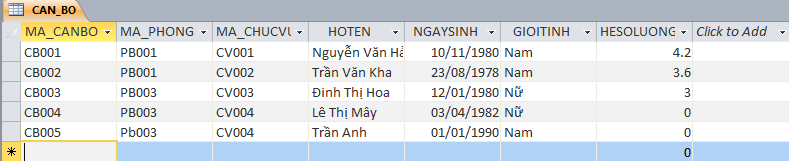 Câu 3.(1đ)  Tạo liên kết cho các bảng như sau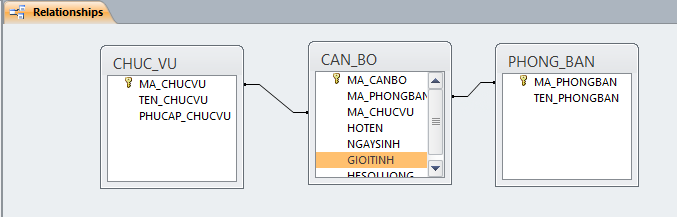 Câu 4. (2đ) Biểu mẫu cho bảng CAN_BO có cấu trúc như sau: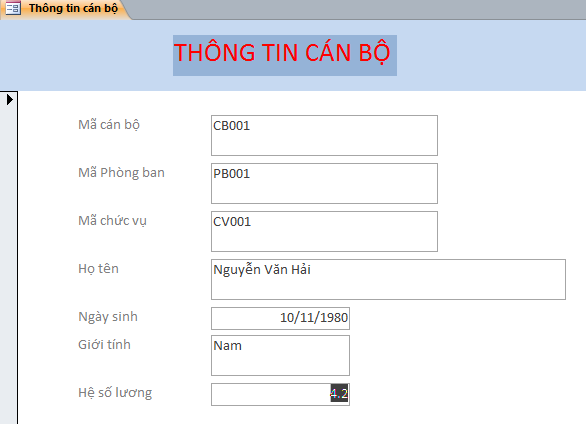 Câu 5. (2đ)Tạo mẫu hỏi:Hiển thị danh sách nhân viên thuộc phòng Nhân sự (gồm : Họ tên, ngày sinh, chức vụ, hệ số lương). Đặt tên: DANH SÁCH NHÂN VIÊNHiển thị bảng lương của tất cả nhân viên (gồm: Họ tên, ngày sinh, chức vụ, hệ số lương, phụ cấp, lương). Đặt tên: BẢNG LƯƠNGTrong đó: Lương= HESOLUONG *1250000 + PHUCAP_CHUCVU